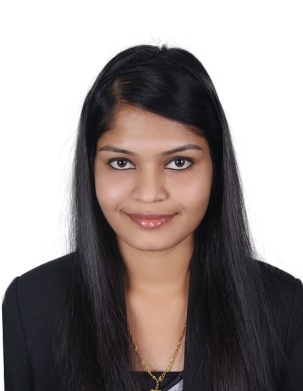 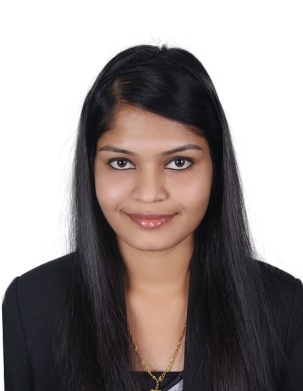 Objective – A motivated and results focused professional, seeking an exhilarating position in the field of Finance, Management & Administration. To work within a progressive organization to utilize experience, skills and knowledge to contribute to employer objectives, profitability and success of the company.Professional Experience                              J.P.R.L General Trading LLC, Dubai, UAE.Accountant General & Office Manager		April 2015 to PresentUpdating & maintaining complete monthly/quarterly/yearly books of accounts of clients comprising Cash, Bank, Sales, and Purchase & Journal entries on ERP system.Checking & verifying the accuracy of the various ledgers & making rectifying entries where necessary.Generating complete set of financial statements comprising Trial balance, Income statement & Balance Sheet from ERP system.Managing all supplier and customer account Maintenance and upkeep of facilities like Computers, AC, Telephones, Fax, Internet, etc. Handling Imports, coordinating with Suppliers & Freight Forwarders and ensuring safe delivery of Consignments at Final Destination.Making Foreign Remittances, Submission of Bills of Entry to the banks, etc.Preparing Enquiries, Quotations, Performa Invoice & OrdersCoordinating with Suppliers for timely execution of ordersPetty Cash handlingHandling Receivable collectionManaging day to day Accounting functionGeneral administration (Vendor payments, Stationery, utility payments, etc.)Played a key role in streamlining day-to-day functioning of Office & put in place a proper system to avoid irregularities and losses to the company.Incretion Design Studio, Mangalore, India.Accountant & Admin Executive	December 2014 to March 2015Petty Cash handlingPreparing PayrollPayment to SuppliersHandling Receivable collectionManaging day to day Accounting functionMaintenance and upkeep of facilities like Computers, AC, Telephones, Fax, Internet, etc. Creating & Maintaining Proper Filing SystemsAcademic QualificationsMBA in Finance in 2014 through Alva’s College, Moodbidri, Karnataka State, India. Bachelor of Business Management (Finance) in 2012 through Alva’s College, Moodbidri, Karnataka State, India. Project & Internship SummaryConducted research study on the topic “Inventory management” with Campco Ltd., Mangalore, India.     Objectives of the study:To know the importance of effective inventory management in the organization.To study the effectiveness of inventory management existing in CAMPCO Ltd.To study the performance of the company in terms of inventory.To recommend methods and strategies to control the inventory.Conducted Project work on the topic “Consumer satisfaction towards Tata Tea Product”. Objectives of the study:To know consumer attitude towards TATA TEATo know sales position of TATA TEATo compare TATA TEA Product with other productComputer SkillsDiploma in Computer Office Automation from Rashtria Computer Saksharatha Samithi Well Proficient with  Tally(ERP 9) &MS-Office 2000 & XP Series (Word, Excel & PowerPoint)Operating Outlook Express, Internet browsing & SurfingIntrinsic StrengthsQuick learner & result orientedCommitted, Patient & Resourceful in completing assigned taskPleasing personality with excellent interpersonal & communication skills Able to work Independently, Organized & Self motivated High level of integrity & accountabilityPersonal ProfileDate of Birth			:	14th December, 1991Languages Known		:	English, Hindi, Konkani, Kannada & TuluHobbies			:	Reading Books, Traveling & Listening to MusicNationality			:	IndianVisa Type & Validity	:  Residence and expiry date: 27/05/2017	I hereby declare that all the details furnished above are true to the best of my knowledge.